Муниципальное бюджетное дошкольное образовательное учреждение                                           «Соколовский детский сад №10»  Выпуск № 2                                             Октябрь  2022 годИнформационно – познавательный и развлекательныйдетский журнал для родителей и детей.«Позитивчик от Маленьких Волонтеров»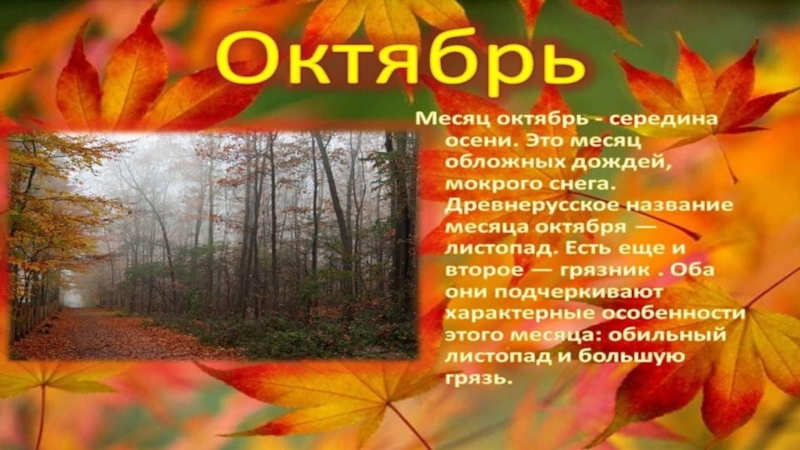 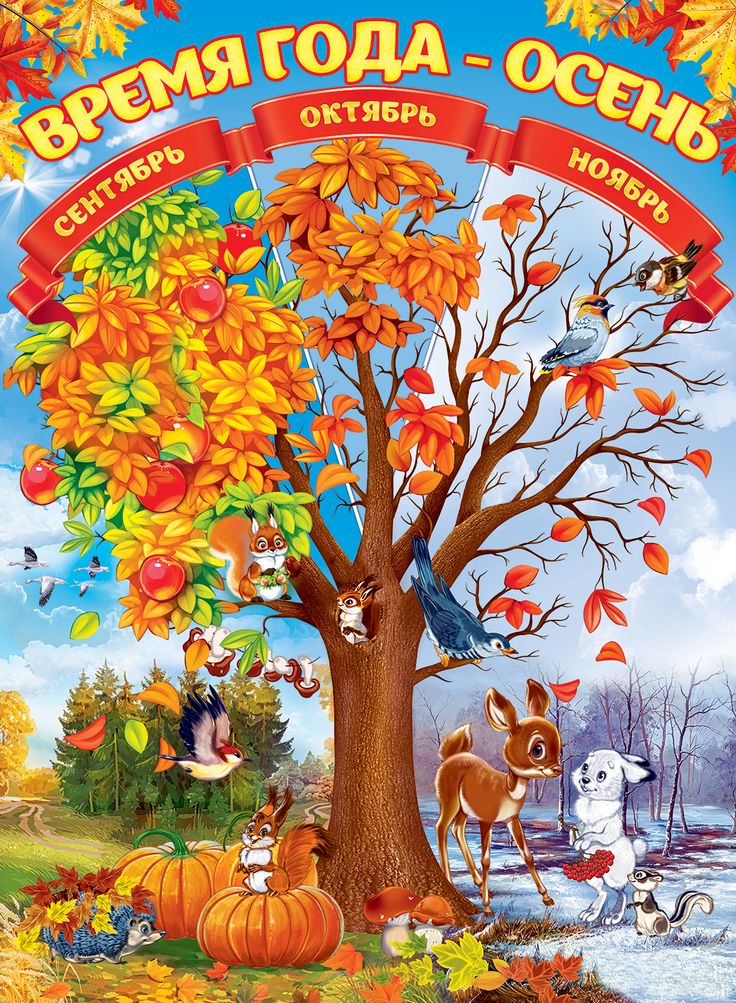 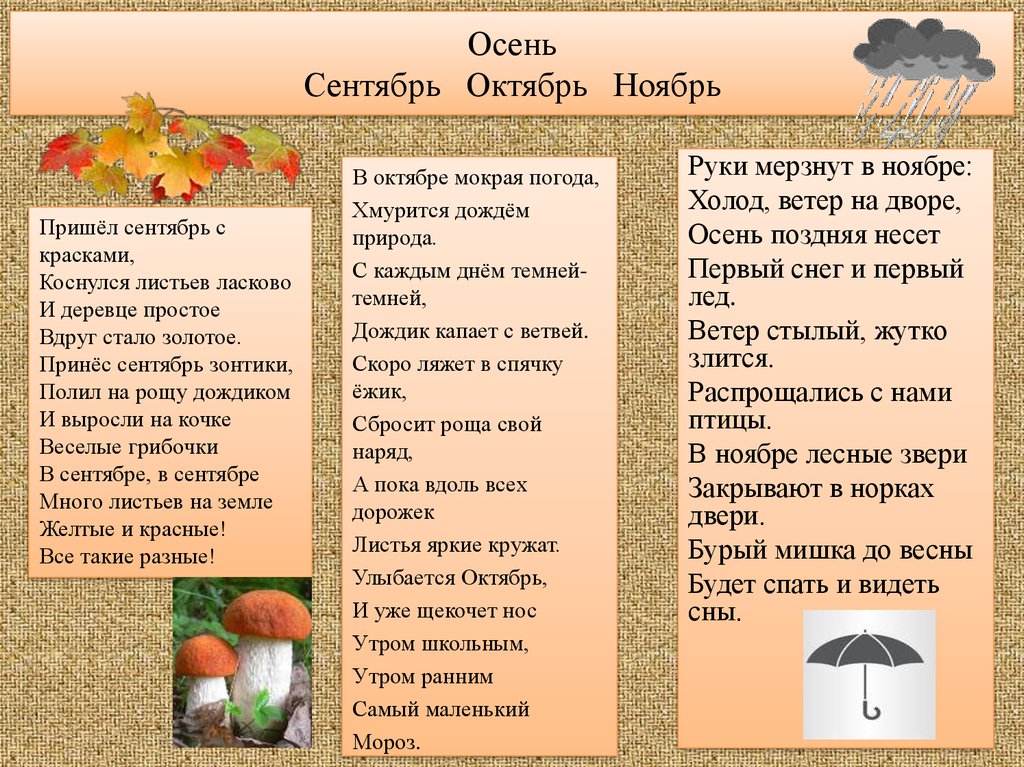 День именинника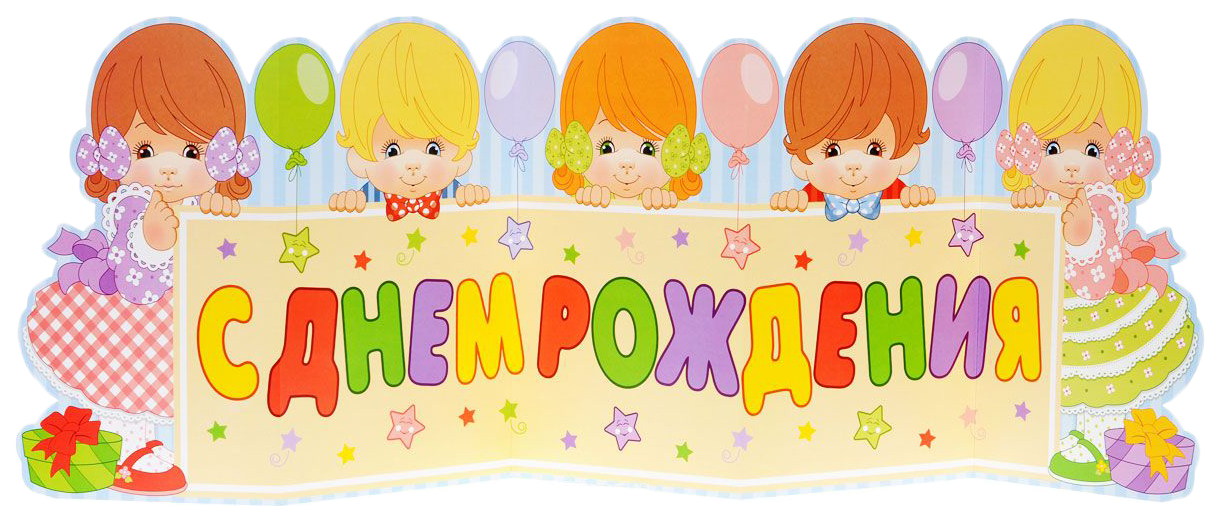 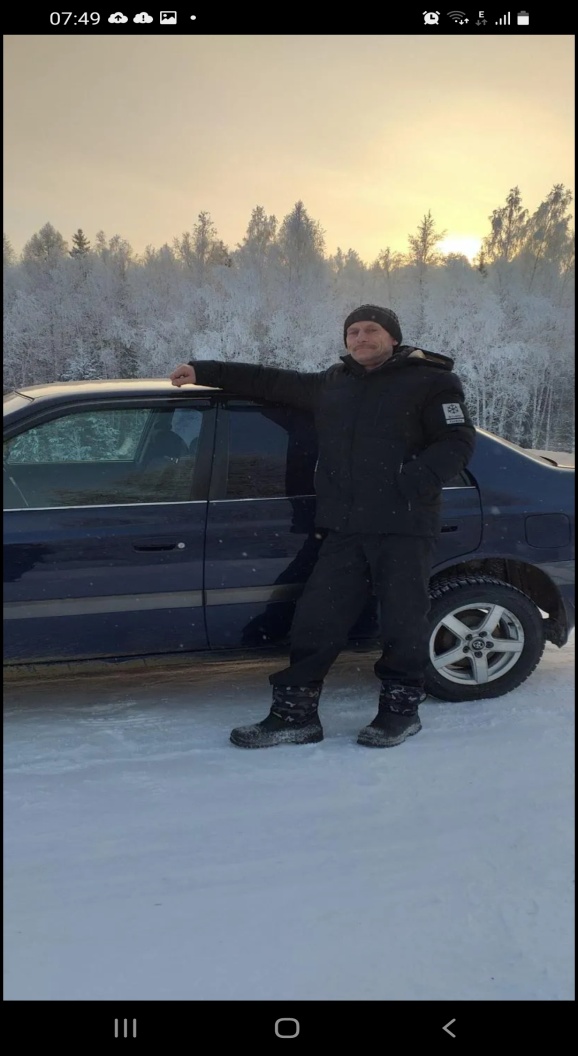 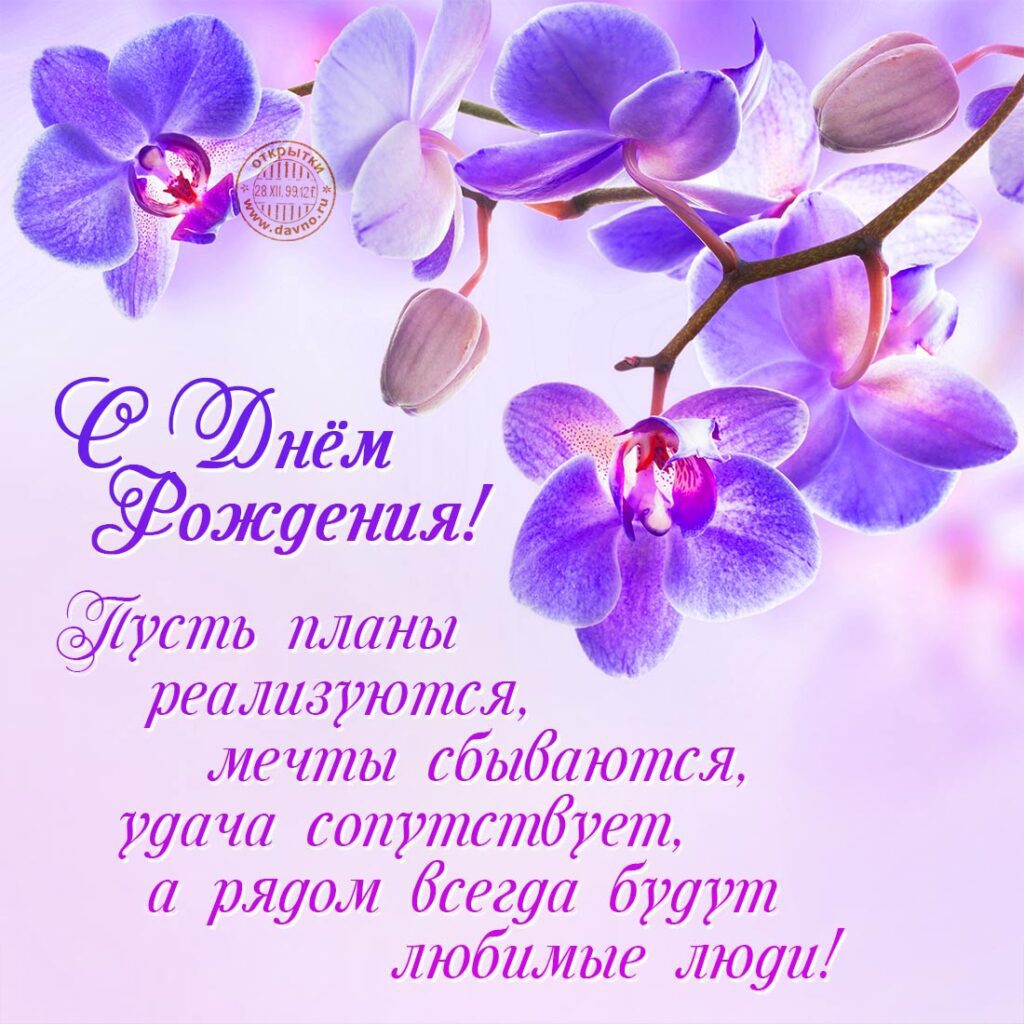 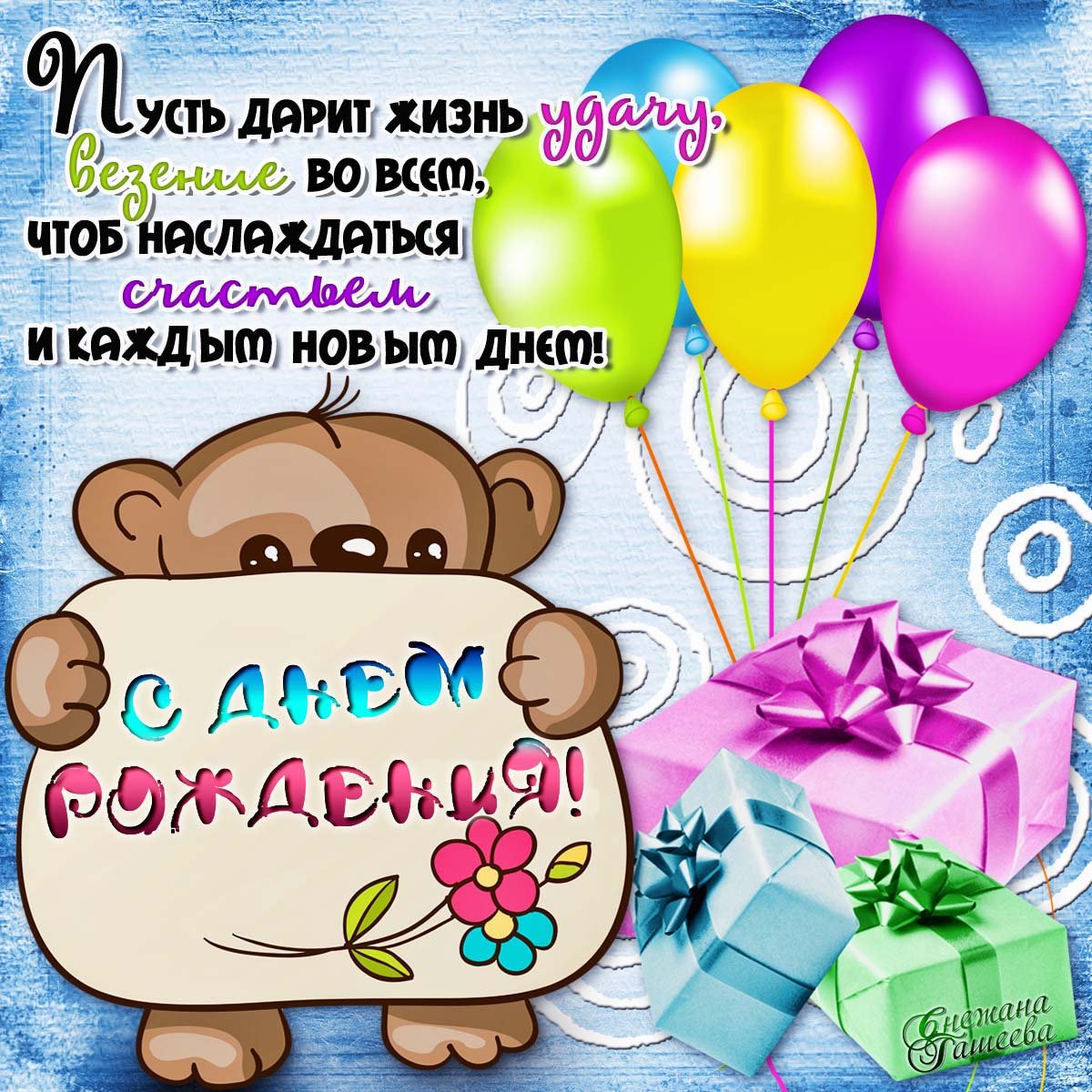                             Подарок имениннику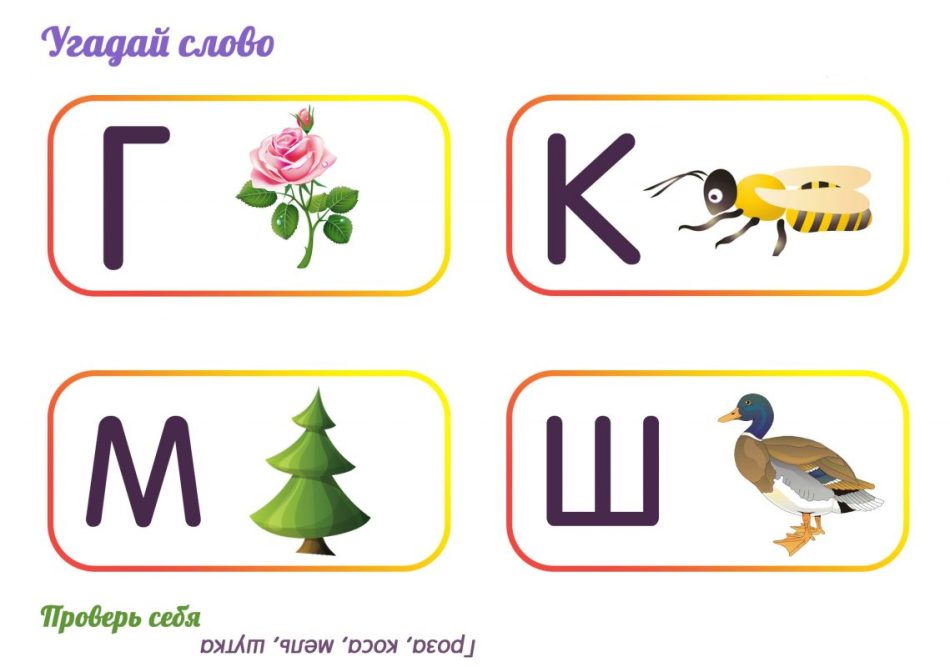 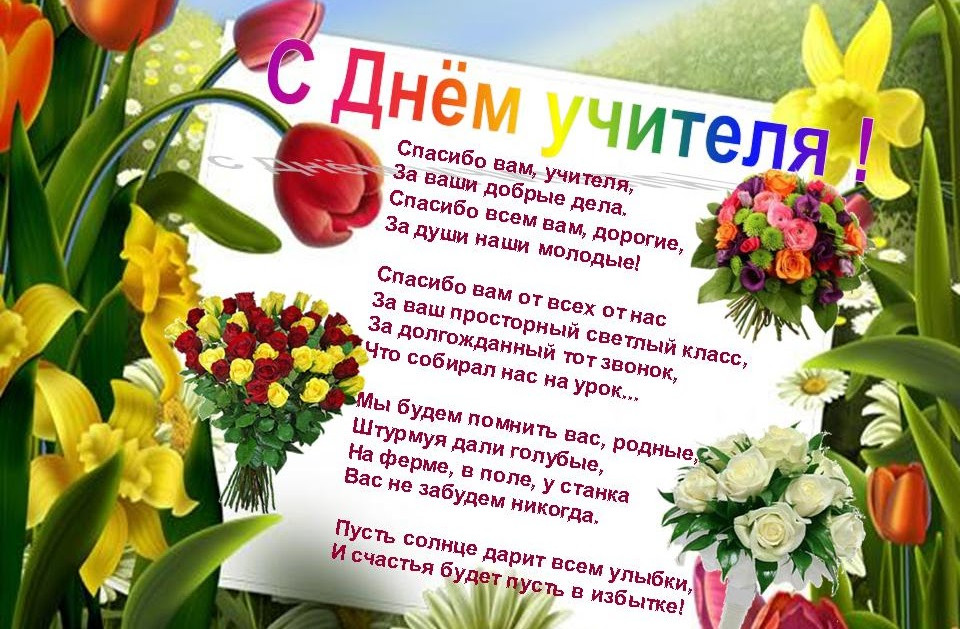 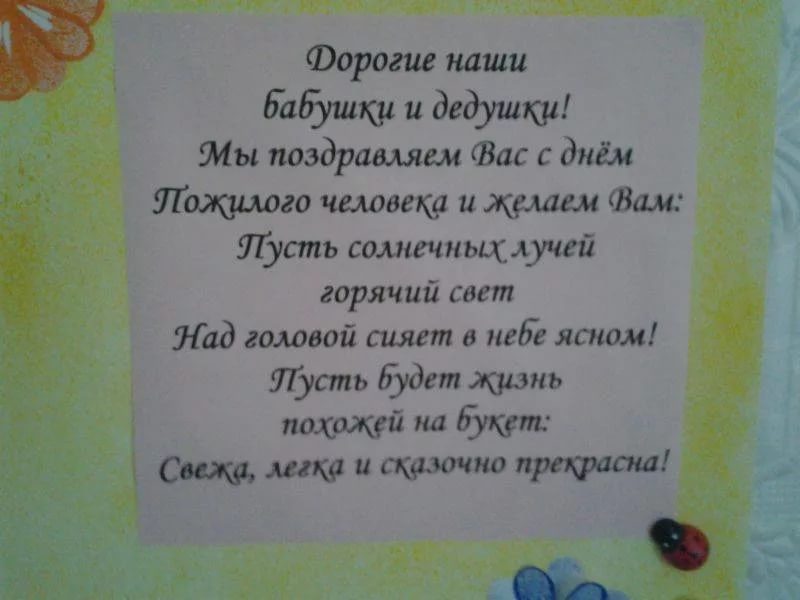                                Играя, учимся прекрасному      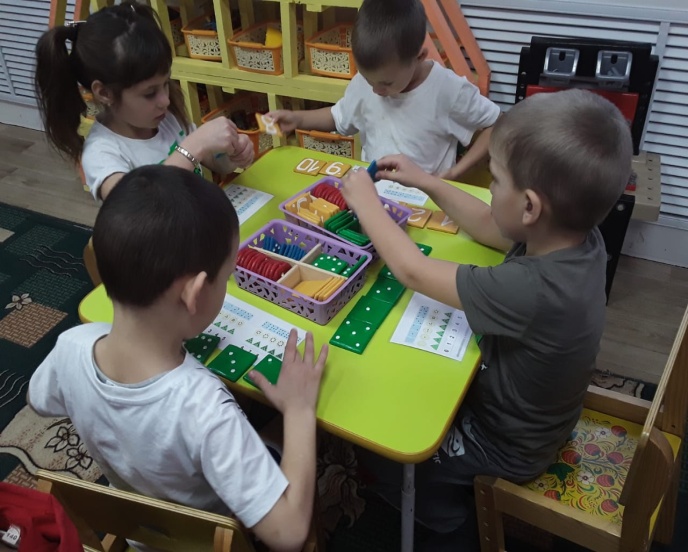 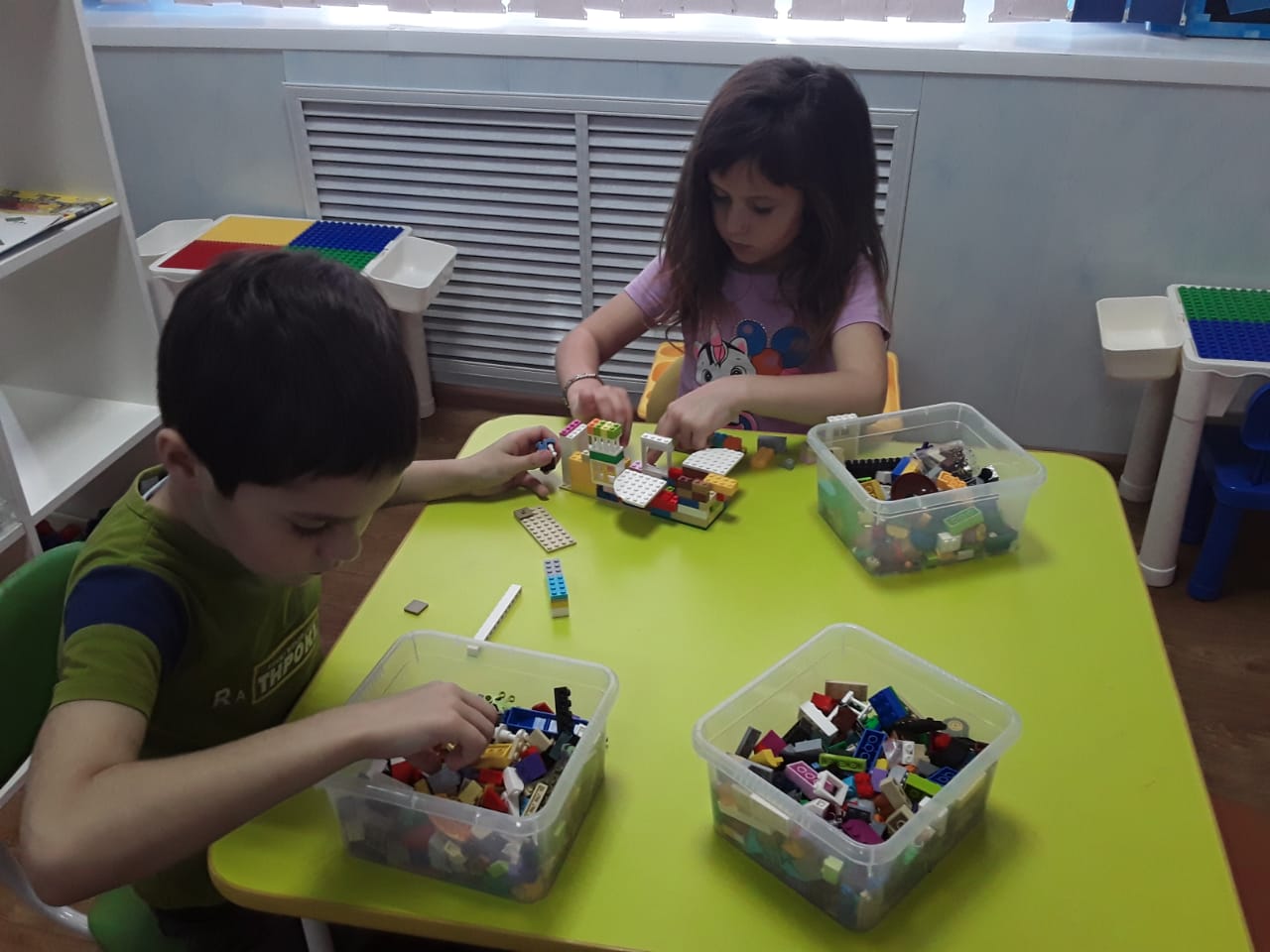 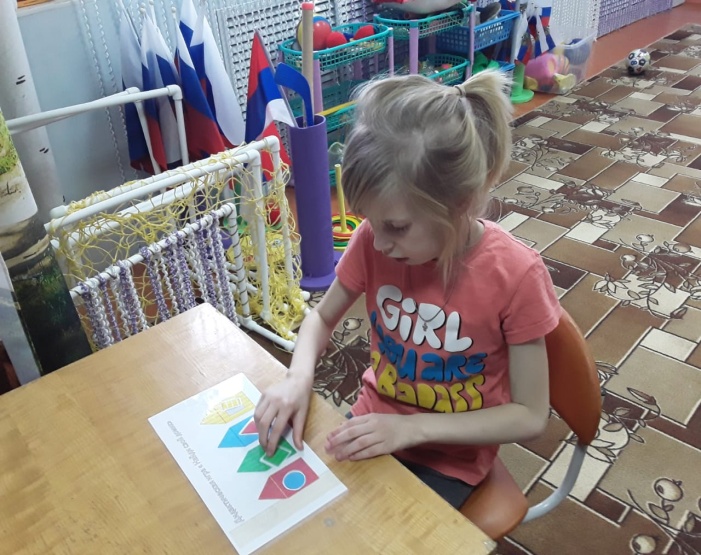 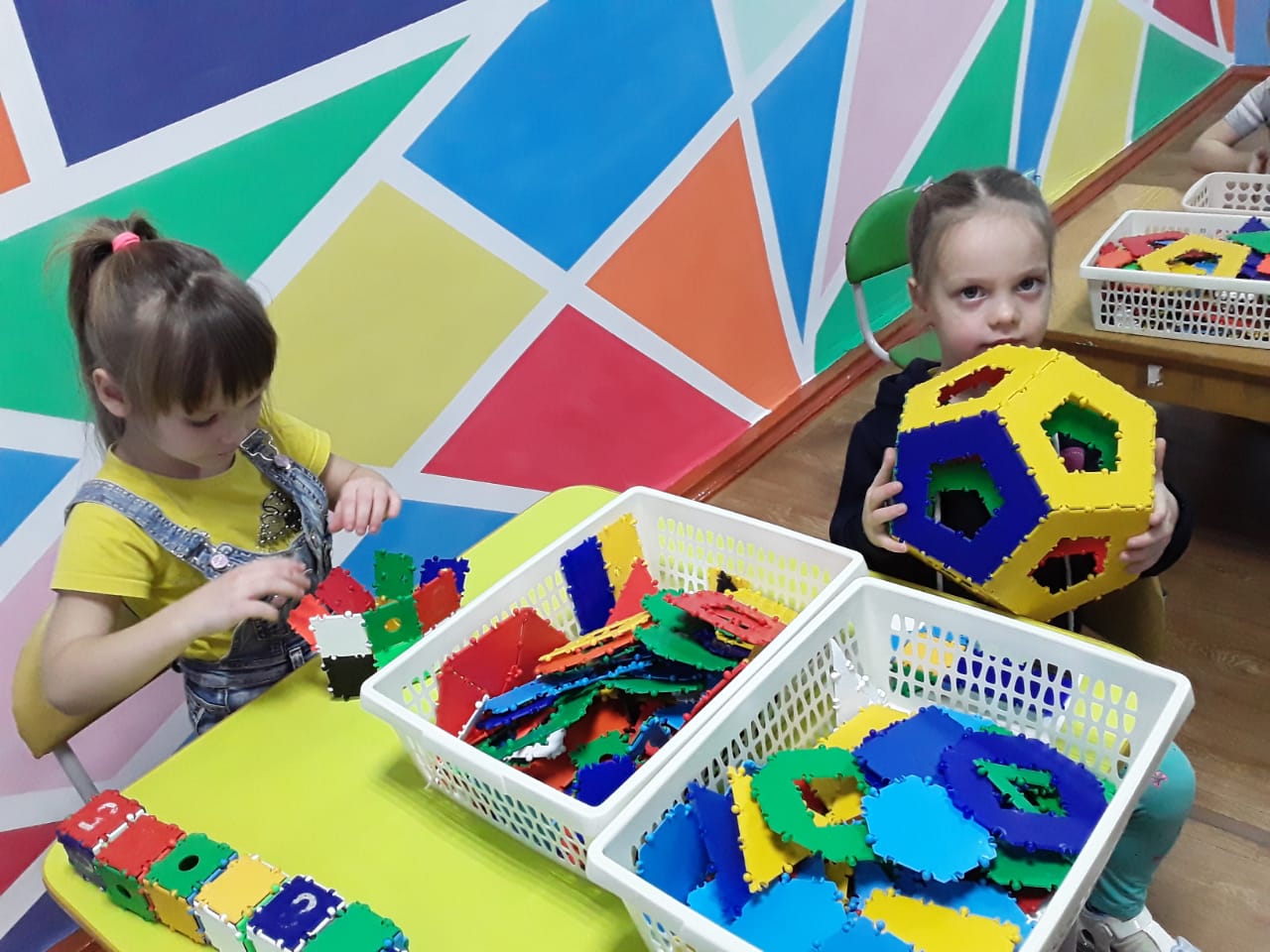                                        Памятка для родителей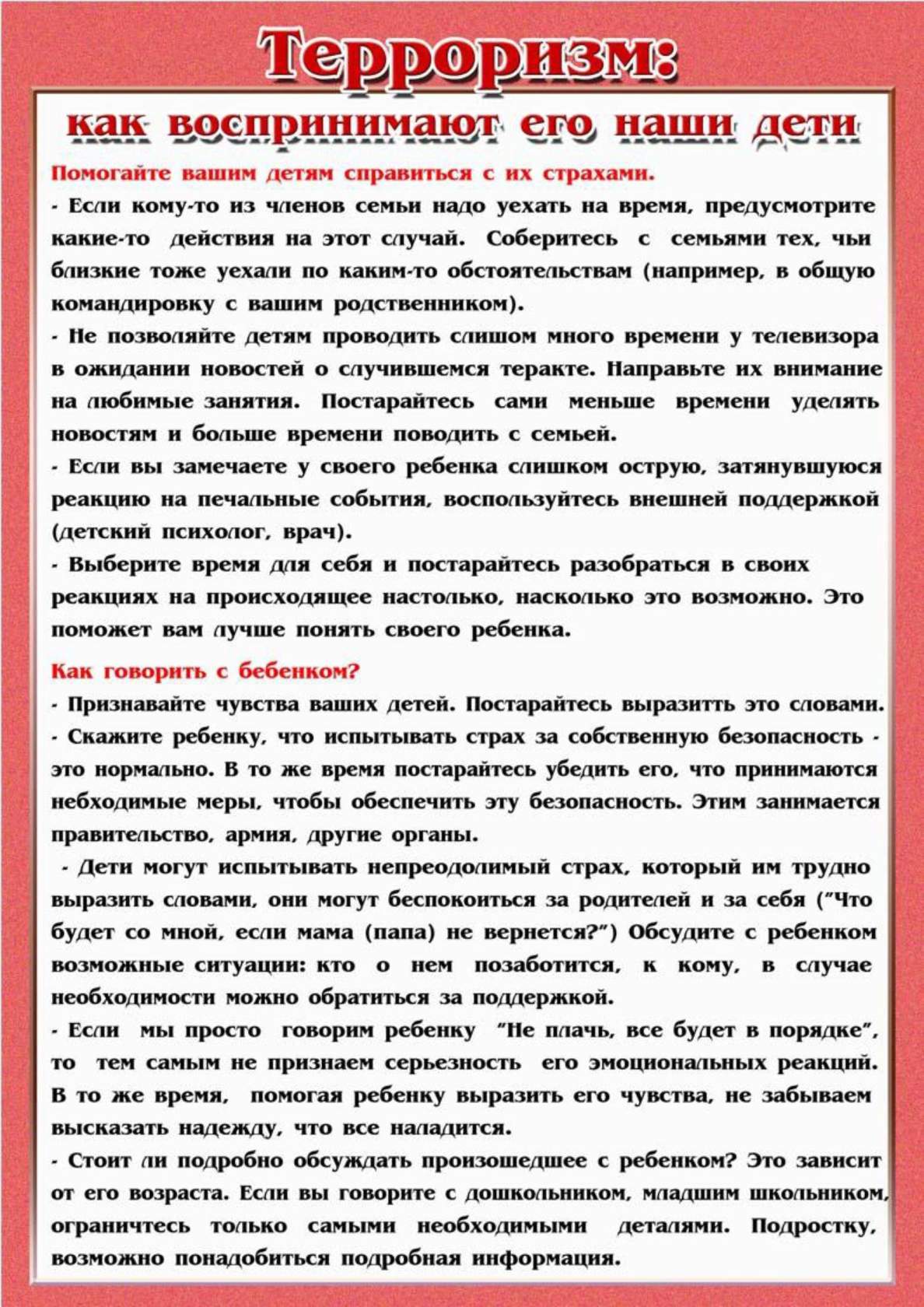 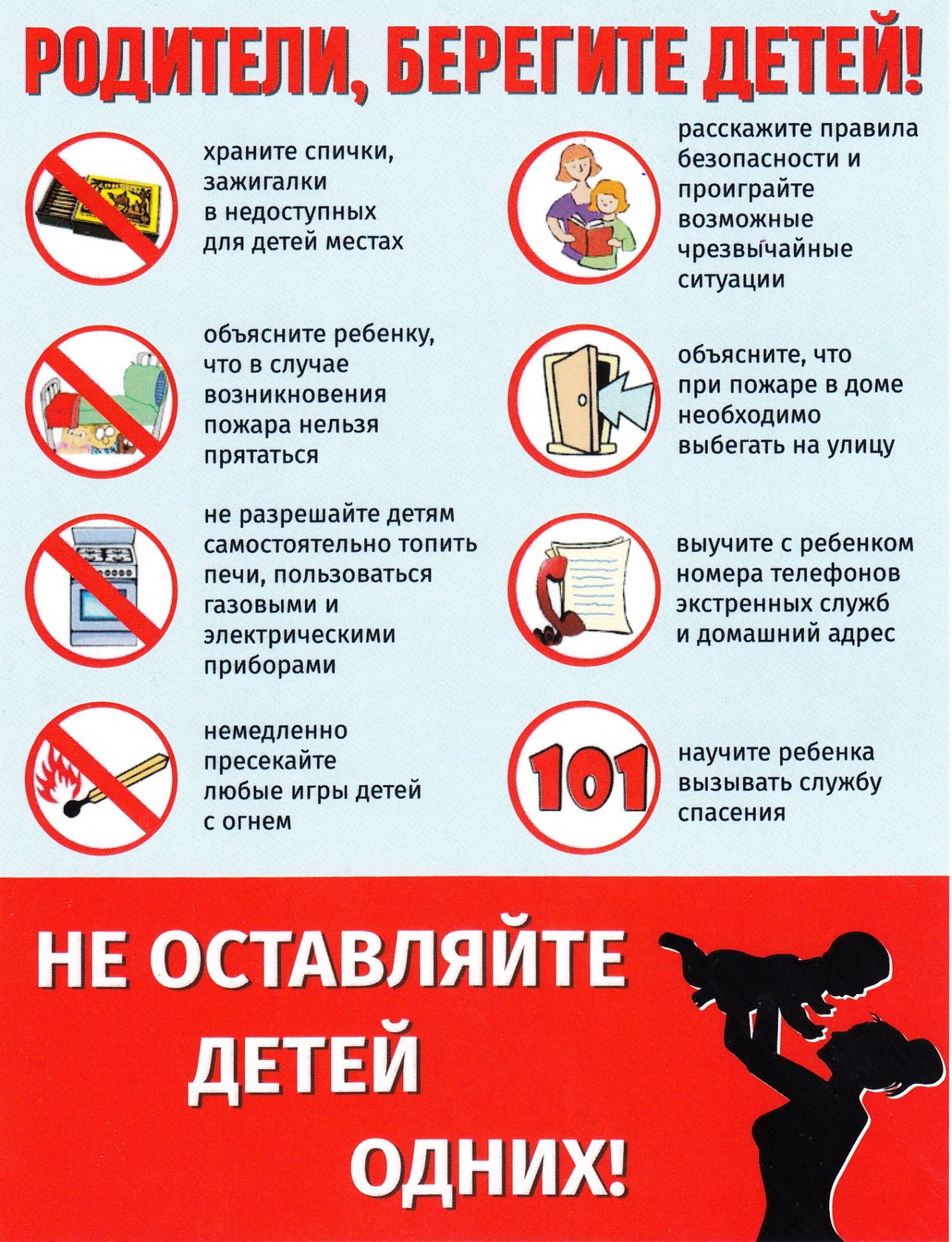 